BÀI TẬP TRẮC NGHIỆM ĐỊA LÍ 9 BÀI 21:VÙNG ĐỒNG BẰNG SÔNG HỒNG (Tiếp theo)Câu 1: Đây không phải là trung tâm kinh tế quan trọng của vùng Trung du và miền núi Bắc BộA. Thái Nguyên.	B. Việt Trì.	C. Hà Giang.	D. Hạ Long. 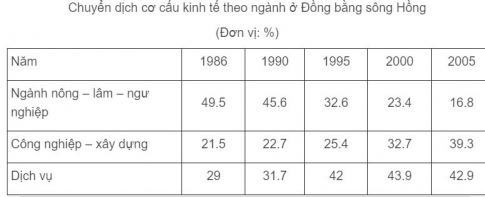 Câu 2: Vụ đông trở thành vụ sản xuất chính ở vùng Đồng bằng sông Hồng là doA. Tài nguyên đất phù sa màu mỡB. Hệ thống sông dày đặc, nước dồi dàoC. Sinh vật thích nghi tốt với các điều kiện tự nhiênD. Có khí hậu nhiệt đới ẩm gió mùa với mùa đông lạnhCâu 3: Sản phẩm nông nghiệp chuyên môn hóa nổi bật của vùng đồng bằng sông Hồng làA. Cây thực phẩm	B. Lúa	C. Đậu tương	D. LạcCâu 4: Tam giác tăng trưởng kinh tế cho vùng kinh tế trọng điểm Bắc Bộ làA. Hà Nội, Hải Phòng, Hạ Long	B. Hà Nội, Hải Dương, Hải PhòngC. Hà Nội, Hưng Yên, Hải Dương	D. Hà Nội, Bắc Ninh, Vĩnh YênCâu 5: So với các vùng khác về sản xuất nông nghiệp, Đồng bằng sông Hồng là vùng cóA. Sản lượng lúa lớn nhấtB. Xuất khẩu nhiều nhấtC. Năng suất lúa cao nhấtD. Bình quân lương thực theo đầu người cao nhấtCâu 6: Hai trung tâm du lịch hàng đầu ở Đồng bằng sông Hồng làA. Hà Nội và Vĩnh Yên	B. Hà Nội và Hải DươngC. Hà Nội và Hải Phòng	D. Hà Nội và Nam ĐịnhCâu 7:Năm 2005, ngành kinh tế nào chiếm tỉ trọng lớn nhất trong cơ cấu GDP của vùngA. Nông – lâm – thủy sản	B. Công nghiệp – xây dựngC. Dịch vụ	D. Tất cả đều đúngCâu 8: Dạng biểu đồ nào thích hợp nhất thể hiện sự thay đổi cơ cấu sản lượng lúa phân theo vùng của nước ta năm 2005.A. Tròn	B. Miền	C. Cột kết hợp đường	D. Cột.Câu 9: Hai trung tâm công nghiệp hàng đầu ở Đồng bằng sông Hồng làA. Hà Nội và Vĩnh Yên	B. Hà Nội và Hải DươngC. Hà Nội và Hải Phòng	D. Hà Nội và Nam ĐịnhCâu 10: Trong nông nghiệp Đồng bằng sông Hồng phát triển mạnhA. Chăn nuôi trâu, bò, dê, ngựa.	B. Chăn nuôi gà, vịt, ngan, cừu.C. Chăn nuôi bò thịt, đánh bắt thủy sản.	D. Chăn nuôi lợn, bò sữa, gia cầm.Câu 11: Vào khoảng thời gian từ tháng 10 đến tháng 3 năm sau, loại cây trồng nào phổ biến ở vùng Đồng bằng sông HồngA. Lúa đông xuân	B. Rau quả ôn đới	C. Rau quả nhiệt đới	D. NgôCâu 12: Ngành công nghiệp trọng điểm không phải của Đồng bằng sông Hồng làA. Công nghiệp chế biến lương thực, thực phẩm.B. Công nghiệp khai khoáng.C. Công nghiệp sản xuất hàng tiêu dùng.D. Công nghiệp cơ khí và sản xuất vật liệu xây dựng.Câu 13: Những địa điểm du lịch hấp dẫn không phải của Đồng bằng sông Hồng làA. Chùa Hương, Tam Cốc – Bích Động	B. Núi Lang Biang, mũi Né.C. Côn Sơn, Cúc Phương.	D. Đồ Sơn, Cát Bà.ĐÁP ÁN1A4A7C10D13B2D5C8B11B3B6C9C12B